KLCK Terrängen - 2013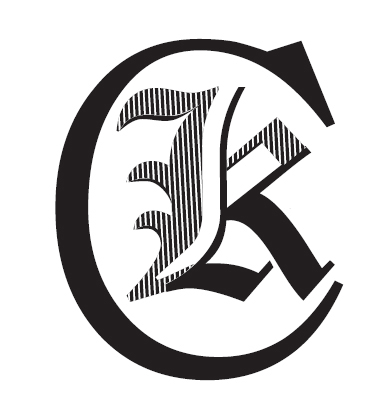 Årets KLCK Terräng genomfördes i Villingsberg lördagen den 5 oktober.Det tävlades i både Terränglöpning 8 km och Mountainbike 10 km.Vädret var regnigt men hyfsat varmt ändå. Banan var givetvis blöt och både tungsprungen och tungcyklad.Stämningen var ändå som vanligt på topp med gott humör, många glada skratt men även en spänd förväntan kunde märkas. Det var masstart som gällde i båda loppen och i cyklingen bjöds det på dramatik med växlingar i toppen och mycket knappa tidsmarginaler. I Löptävlingen var mindre rafflande och marginalerna något större.Men samtliga deltagare gjorde en mycket stark insats! Se resultat och bilder nedan.Ett stort tack till Karin Sundqvist och Sakari Kuusela som skötte tidtagningen och till K-G Axelsson för grillningen.Vid tangenterna Anders
Resultat Mtb - XC 10,5 km:	Plac	Startnr	Namn	Tid	Snittfart	1	80	Rolf Larsson	31.46	19,8 km/h	
2	90	Anders Grönberg	31.55	19,7 km/h
3	33	Lennie Svensson	32.15	19,5 km/h
4	51	Tomas Hägerström	33.15	19,0 km/h
5	40	Mats Thomasén	36.24	17,3 km/h
Resultat Terränglöpning 8 km:	Plac	Startnr	Namn	Tid	Snittfart	1 (1/H)	100	Björn Robinson	35.04	4.23 min/km	
2 (2/H)	5	Marcus Bock	36.20	4.32 min/km
3 (1/D)	99	Moa Bock	37.54	4.44 min/km
4 (3/H)	18	Tomas Lantto	38.47	4.51 min/km
5 (4/H)	35	Krister Svanberg	44.24	5.33 min/km
Resultat Terränglöpning ungdom 3 km:
	Plac	Startnr	Namn	Tid	Snittfart	1 (1/P)		Leon Bock	22.04	7.21 min/km
2 (1/F)		Maja Bock	22.05	7.22 min/km
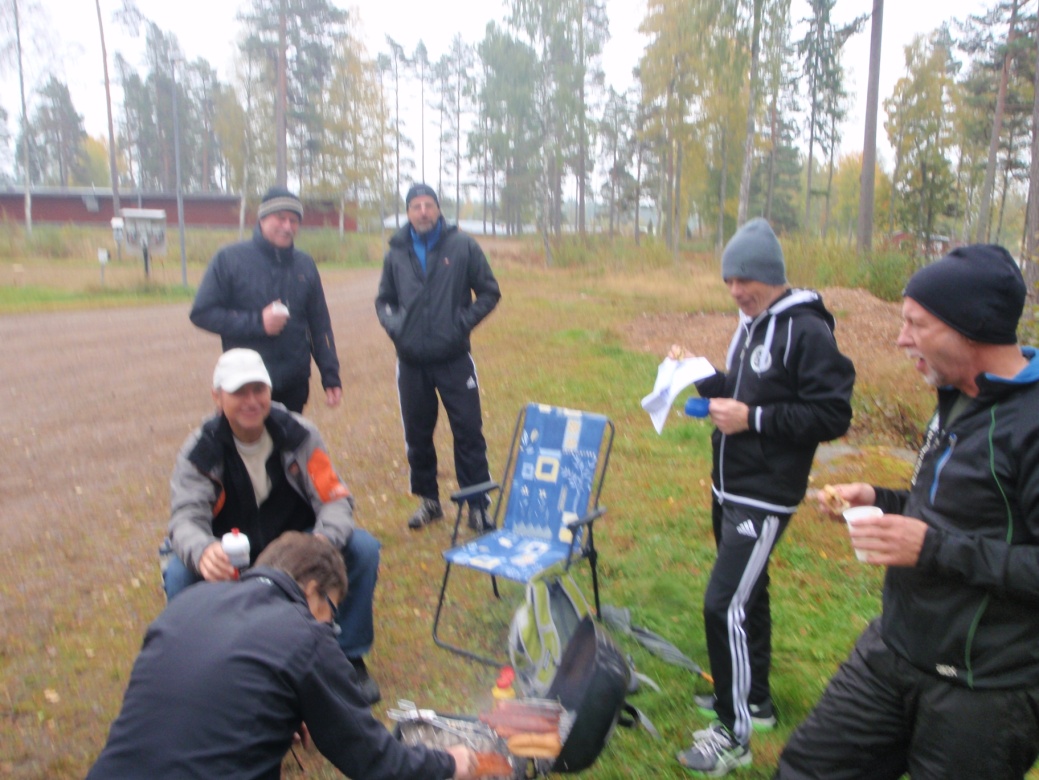 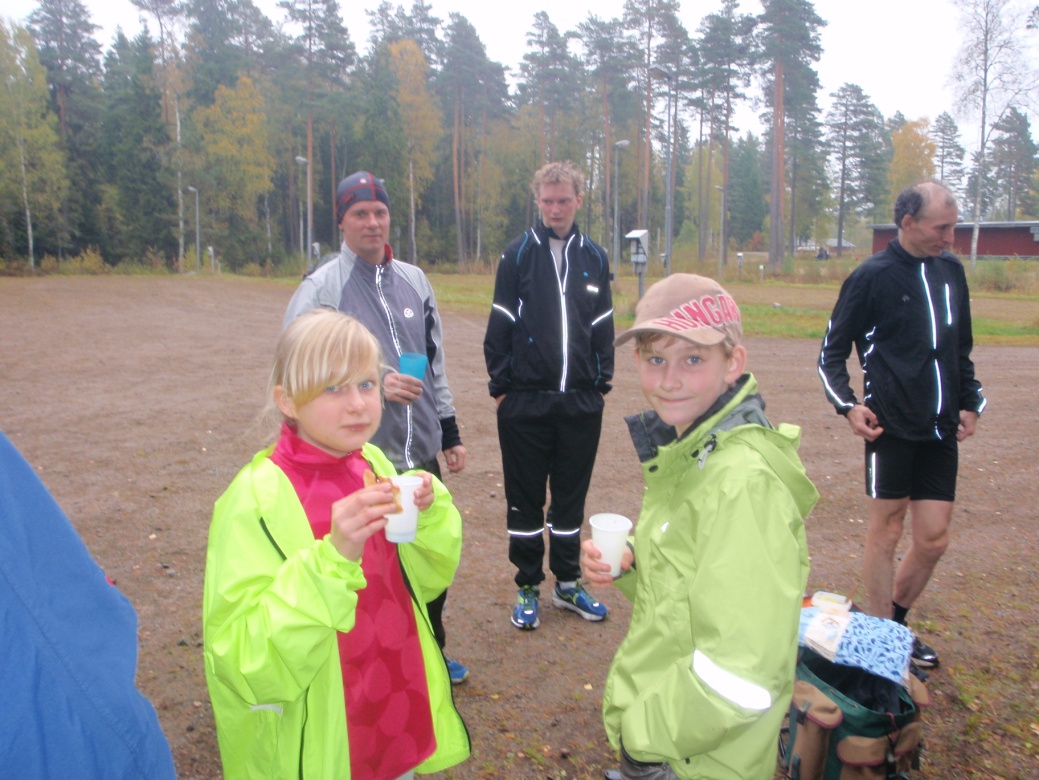 